Approval of MinutesRevisions to the AgendaInformation ItemsDevon KaufmanHaike Pijs, Sarah Bentley-Spring, Levi EckmanAden NevlerAction ItemsJade JarvisKim HuynhHannah NewmanSeleni DeJesus-PonceBlake ElliottMax TaylorSamara AlmonteOther BusinessWhat’re y’all’s schedules for next quarter? Please send them to Astrid asap.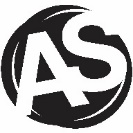 Student Enhancement Fund Committee AgendaDate: